MOÇÃO Nº 92/2020Manifesta apelo a Empresa Brasileira de Correios e Telégrafo, pela regularização na entrega de correspondências no bairro Residencial Jardim Firenze em nosso município.       Senhor Presidente,Senhores Vereadores, CONSIDERANDO que, os moradores do bairro supracitado, solicitaram a este Vereador que intermediasse junto a Empresa Brasileira de Correios e Telégrafo, para que seja entregue as correspondências no Residencial Firenze.                       CONSIDERANDO que, moradores do referido bairro, reclamam da falta de providências para a implantação do serviço de entrega de correspondências, solicitamos que esse problema supracitado seja resolvido. Ante o exposto e nos termos do Capítulo IV do Título V do Regimento Interno desta Casa de Leis, a CÂMARA MUNICIPAL DE SANTA BÁRBARA D’OESTE, ESTADO DE SÃO PAULO, apela à Empresa Brasileira de Correios e Telégrafo, posto de distribuição localizado neste município para que seja entregue as correspondências no Residencial Firenze de Santa Bárbara d´Oeste. Encaminhar cópia ao Centro de Distribuição Domiciliar dos Correios a Rua Joaquim de Oliveira, nº 393. Plenário “Dr. Tancredo Neves”, em 13 de Fevereiro de 2020.CLÁUDIO PERESSIMVereador – Vice Presidente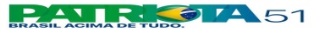 